EHUNAK ETA EPITELIO EHUNA12/12/20221. EHUNEN OROKORTASUNAK: Kontzeptua eta sailkapena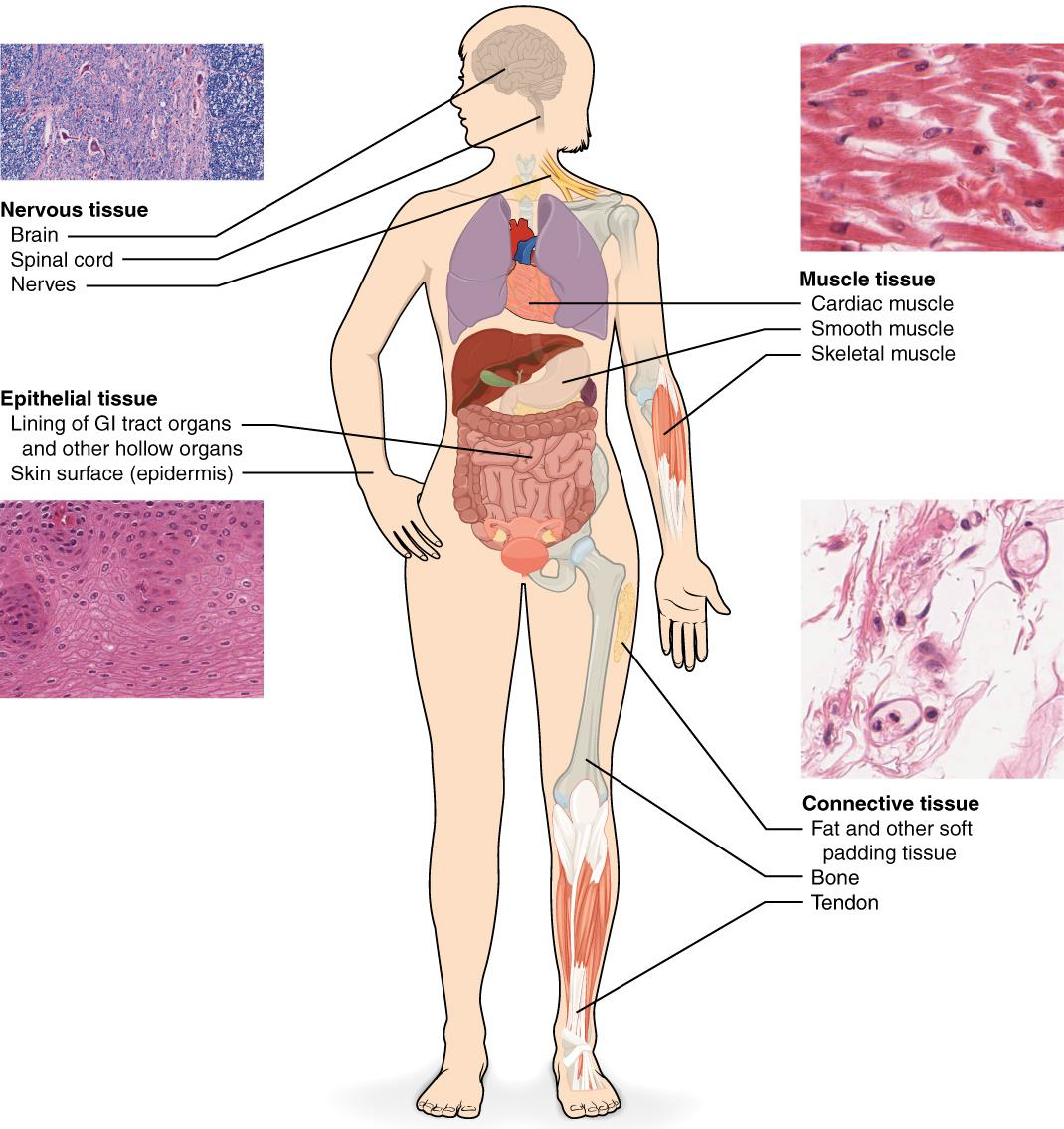 Ehunak funtzio espezifiko bat betetzeko antolatzen diren zelula-taldeak dira. Akotan esaten da zelula organismoaren oinarrizko egitura dela, baina gorputzaren funtzionaltasunaren oinarria ehunetan dago.OSAGAIAK: Zelulak eta matrize estrazelularra. Zelula motaren eta matrize estrazelularraren osagaien arabera, ehun ezberdinak banatuko dira.Oinarrizko 4 ehun mota daude: Epitelioa, konjuntiboa, muskulua eta nerbioa.EPITELIO EHUNA: Ehun mota hau estalki bezala funtzionatzen du. Zelulak oso estuki lotutak daude eta azalaren osagaia da.EHUN KONJUNTIBOA: 3 ehun ezberdin lotzen ditu. Ezaugarriak: Zelulaz kanpoko matrize oso garatua eta zelula nahiko gutxi murgilduta.MUSKULU-EHUNA: Aktina eta miosina proteina uzkurkorrez antolatutako zitoeskeletoa daukate.NERBIO-EHUNA: Neuronak eta gliako zelulak elkarri lotutak sare konplexu bat eratzen dute. Kanpo eta barne inf. jasotzen duten hartzailean bertan egongo dira. 2. HISTOGENESIA: Ehunen jatorria.Enbrioiaren garapenaren hasieran (gastrulazio fasean), enbrioia hiru xaflaz osatzen da: ektodermoa, mesodermoa eta endodermoa. Hauen garapenak organo eta ehun guztiak sortuko ditu.EKTODERMOA: Kanpoko xafla da→ Epidermisa, aho-barrunbea, neuronak…MESODERMOA: Erdiko xafla→Ehun konjuntiboa, muskulua…ENDODERMOA: Barneko xafla→ Digestio-hodiko epitelioa, arnasbideen epitelioa…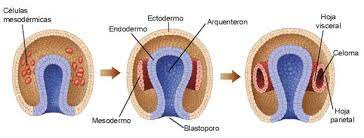 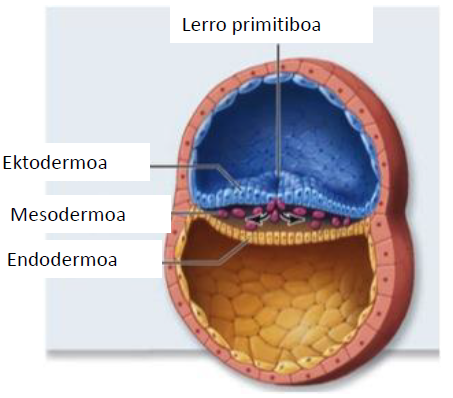 3. EPITELIO EHUNA: Ezaugarriak, funtzioak.Zelulak estuki atxikitak daude, lotura komunikatzaileen bidez.Zelula polarizatuak dira.Zelularen oinaldea, xafla bati dago atxikita: Xafla luzidoa (integrina, laminina) eta dentsoa (kolagenoa).Ehun abaskularra da: O2, elikagaiak, hormonak… iristen dira epitelioko zeluletara azpiko ehun konjuntiboan dauden hodiei esker (difusioa). Hondakin epitelialak aipatutako odol hodietara bueltatuko dira. 4. ESTALDURA-EPITELIOAK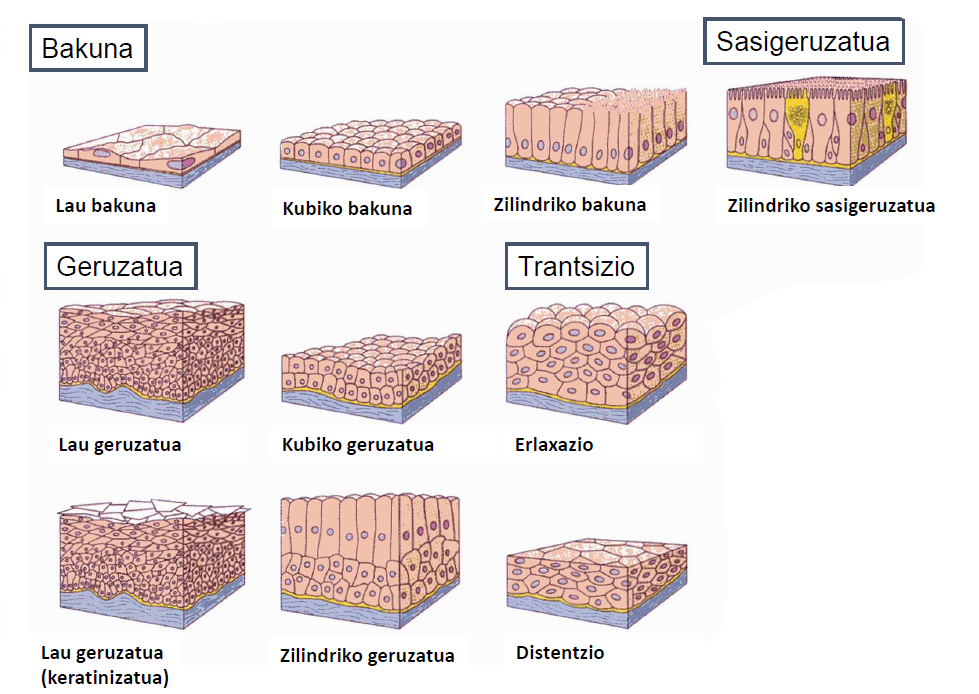 Sailkapena bi ezaugarritan oinarritzen da: Zelulen itxuran eta geruza-mailan.EPITELIO BAKUNAGeruza bakarra daukate.Difusioa, xurgapena edo jariapen selektiboak gertatzen dira epitelioetan.Ez daukate babes funtziorik.Zelularen itxuraren arabera: Epitelio lau bakuna, kubiko bakuna, zilindriko bakuna.EPITELIO LAU BAKUNA: Squamous (escamoso): Ezkata-itxura, zelula lau eta irregularrak.DIFUSIO PASIBOA: Biriketan→ gasak (1.Irudia)// Odol-hodietan→ likidoak (2.irudia)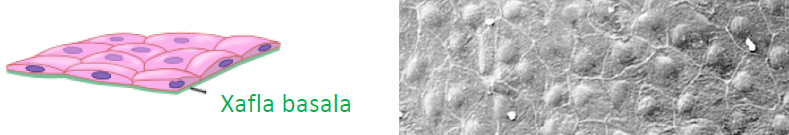 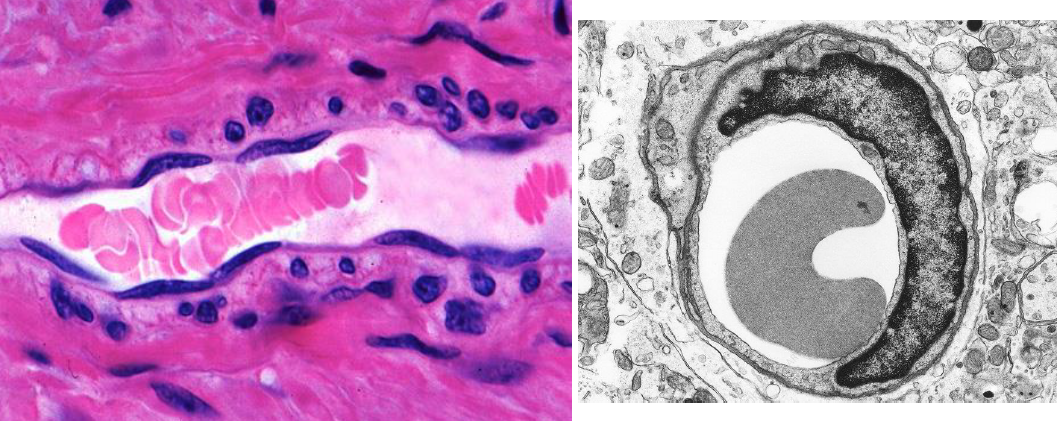 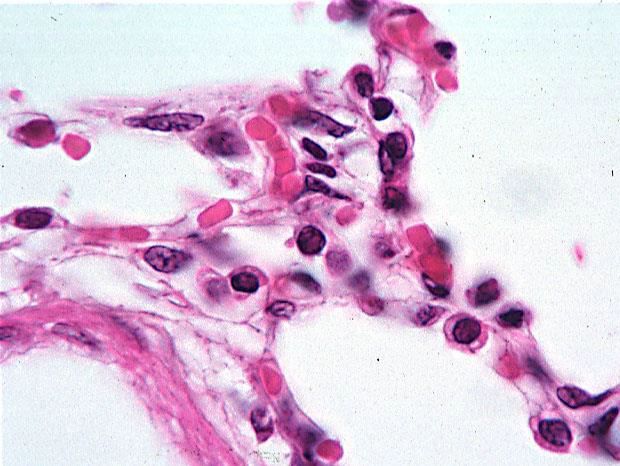 EPITELIO ZILINDRIKO BAKUNA:Zilindrikoak, polarizatuak: nukleoa oinaldean.Hestan (irudia), urdailan.Xurgapen edo jariapen funtzioak.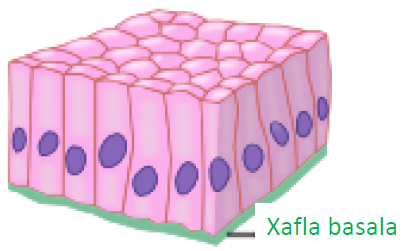 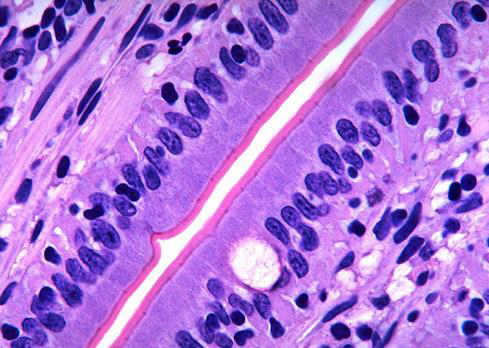 EPITELIO ZILINDRIKO SASIGERUZATUANukleoak maila ezberdinetan agertzen dira.Zelula guztien oinaldean xafla basala aurkitzen da.Jariapen eta garraio funtzioaZelula motak: Basala, zilindrikoak (zilioak), tarteko zelulak.Trakea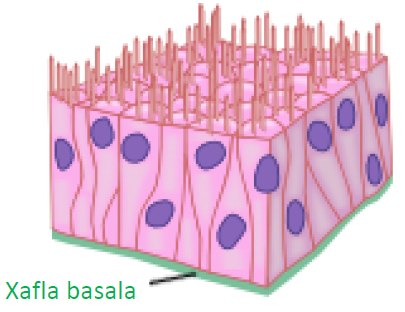 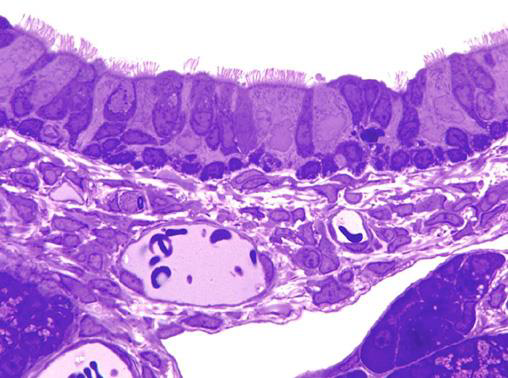 EPITELIO LAU GERUZATUABabes-funtzioaKERATINIZATUA→ Epidermisa// EZ-KERATINIZATUA→Aho-barrunbea eta hestegorria, bagina. 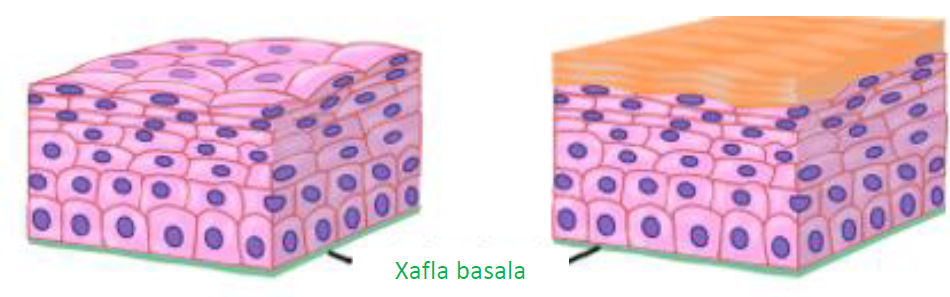 EPIDERMISA: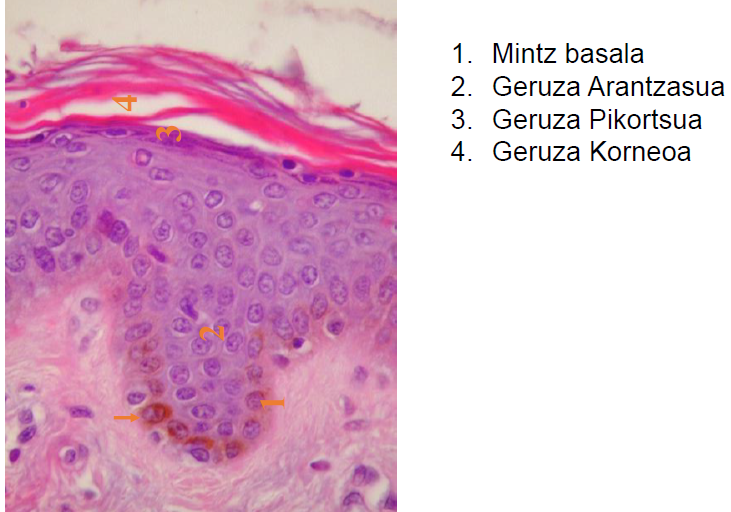 AHO-BARRUNBEA: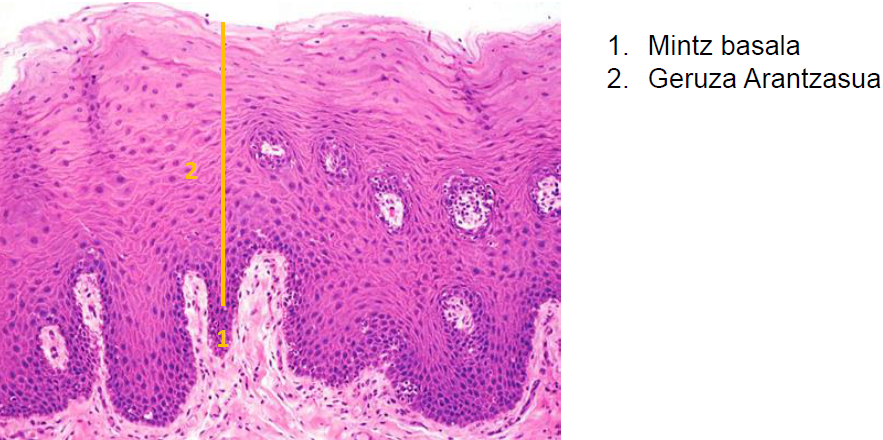 TRANTSIZIO EPITELIOAForma aldakorra: Organoa hutsik badago, epitelio zelulak altuagoak.Urotelioa (irudia), gernu aparatuaren epitelioa (maskuria, ureterra,…).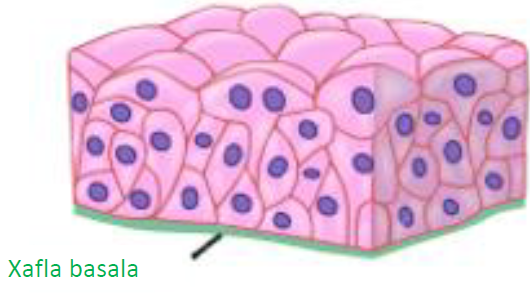 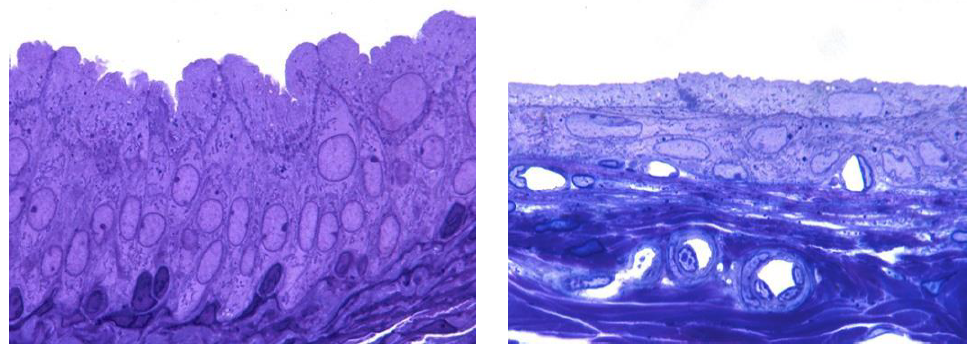 5. EPITELIO JARIATZAILEAKGuruinak jariapenaren helmugaren arabera sailkatzen dira: Exokrinoak eta endkrinoak.EXOKRINOAKGuruin exokrinoen zelulek gaineztadura-epitelioen azalera jariatzen dute. Hau askatzeko, 3 mekanismo daude.JARIAPEN HOLOKRINOA:Jariapen-produktua zelularen barnealdean dago→metatu→apoptosia. Apoptosi programatuan, zelula eta barruko substantziak batera kanporatzen dira.Azaleko sebo-guruinak.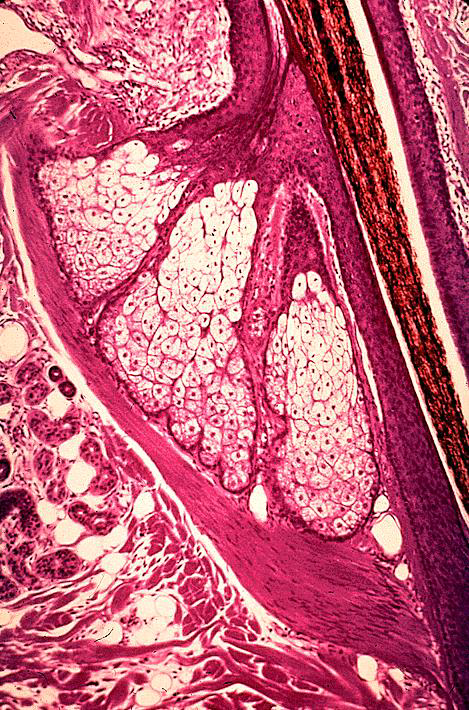 JARIAPEN MEROKRINOA (EKRINOA):Jariakina epitelio-zelularen goi-erpinera bidaltzen da garraio-besikulen bidez. Hauek kanporatuak izango dira exozitosi bati esker. Jariapen mota ohikoenak dira. Zelula kaliziformeak (arnasbide eta digestio-hodian zehar) → Muki-jariatzailea (txiriz edo hutsik).Larruazaleko izerdi-guruinak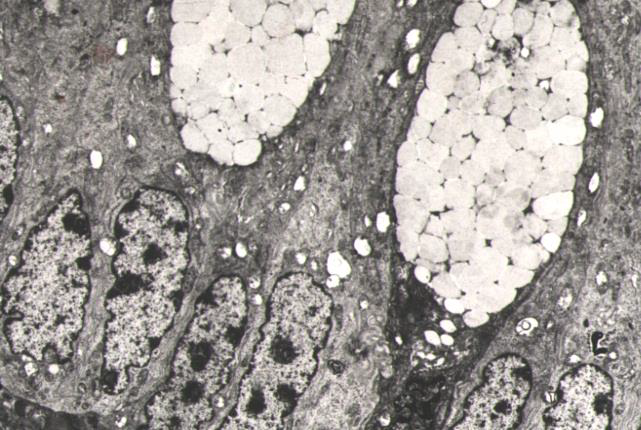 JARIAPEN APOKRINOA: Mintz plasmatiko eta zitoplasma zati batekin jariatzen da.Izerdi-guruinak (1.Irudia)Ugatz-guruinaren lipido jariaketa (2.irudia)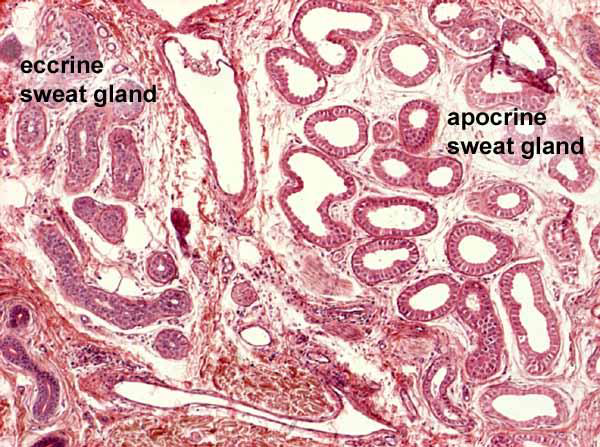 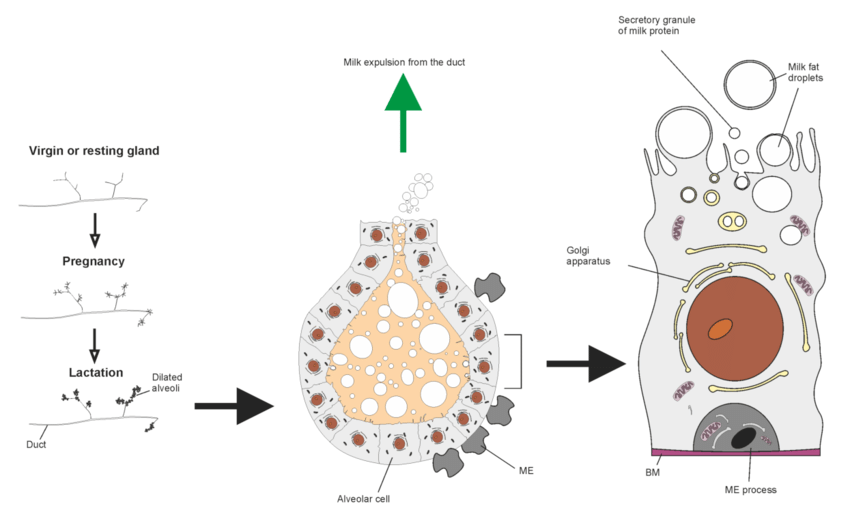 ENDOKRINOAKZelula jariatzaileek , ehun konkuntibora jariatzen dute eta konjuntibotik odol hodietara sartzen da (jariakina hormonak ) organo edo beharrezko ehunera garraiatua izan dadinSinpleagoak diraKapsulatuak agertzen dira beti , lobuluxketan eta estroma nahiko eskasarekinTiroideaZelula kubikoz osatutako folikuluakTiroglobulina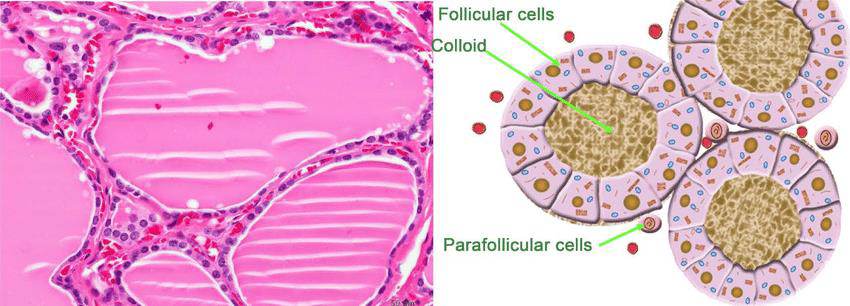 6. EPITELIO EHUNEN ZELULA AMAKEpitelio ehunen homeostasian, berritze-prozesuan galdutako zelulak, ama zelulak ordezkatuko ditu.Zelula ama, autoberritzeko gai den zelula ez-espezifikoa da, zeinak zelula espezifikoak sortzen dituen.EPITELIO EHUNEN BIRSORKUNTZA: Ehuna kalteren bat jasaterakoan, zelula ama helduen potentzialitatea (plastizitatea) handiagotzen duela.NITXOAk zelula amak beste zelula batzuez inguraturik egoten diren geruzak dira. Zelula amen funtzioa erregulatzen du (biziraupena, zatiketa, desberdintzapena).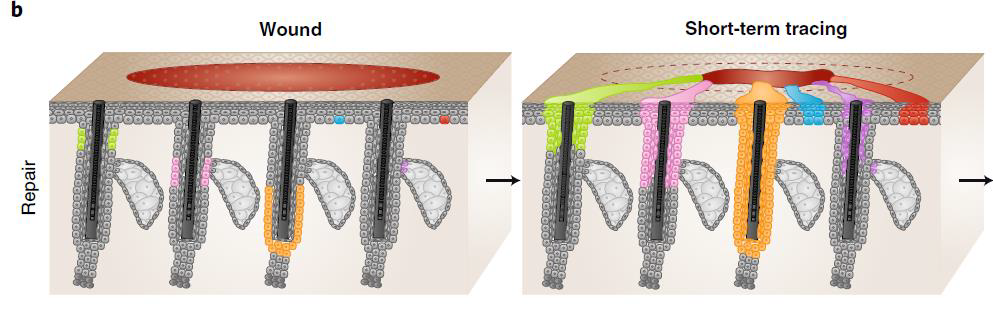 Garrantzitsua da zelula ama helduak eta progenitoreak identifikatzea.Egoera fisiologikoan ehunen antolaketa erregulatzen duten faktoreak.Gaixotasunen (minbiziaren adib .) jatorri zelularra eta molekularra hobeto ezagutzeko.